Əmək kitabçasının titul vərəqində düzəliş – Nümunə 1Əmək kitabçasının titul vərəqində düzəliş – Nümunə 217 mart 2012-ci il tarixli, 140 qeydiyyat nömrəli nikah haqqında şəhadətnaməyə əsasən “Ağayeva” soyadı dəyişdirlərək “Babayeva”  adlandırılmışdır.Məktəbin direktoru:                         _____________ B.BayramovM.Y.Bakı-Binəqədi RPİ tərəfindən verilmiş AZE № 01111111 nömrəli şəxsiyyət vəsiqəsinə əsasən doğulduğu tarix “25.02.1987-ci il”  “23.02.1987-ci il”  tarixə dəyişdirilmişdir.Məktəbin direktoru:                         _____________ B.BayramovM.Y.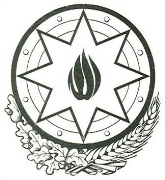 ƏMƏK KİTABÇASIƏMƏK KİTABÇASIƏMƏK KİTABÇASIƏMƏK KİTABÇASIƏMƏK KİTABÇASIƏMƏK KİTABÇASIƏMƏK KİTABÇASI17 mart 2012-ci il tarixli, 140 qeydiyyat nömrəli nikah haqqında şəhadətnaməyə əsasən “Ağayeva” soyadı dəyişdirlərək “Babayeva”  adlandırılmışdır.Məktəbin direktoru:                         _____________ B.BayramovM.Y.Bakı-Binəqədi RPİ tərəfindən verilmiş AZE № 01111111 nömrəli şəxsiyyət vəsiqəsinə əsasən doğulduğu tarix “25.02.1987-ci il”  “23.02.1987-ci il”  tarixə dəyişdirilmişdir.Məktəbin direktoru:                         _____________ B.BayramovM.Y.0 0 0 0 0 00 0 0 0 0 017 mart 2012-ci il tarixli, 140 qeydiyyat nömrəli nikah haqqında şəhadətnaməyə əsasən “Ağayeva” soyadı dəyişdirlərək “Babayeva”  adlandırılmışdır.Məktəbin direktoru:                         _____________ B.BayramovM.Y.Bakı-Binəqədi RPİ tərəfindən verilmiş AZE № 01111111 nömrəli şəxsiyyət vəsiqəsinə əsasən doğulduğu tarix “25.02.1987-ci il”  “23.02.1987-ci il”  tarixə dəyişdirilmişdir.Məktəbin direktoru:                         _____________ B.BayramovM.Y.17 mart 2012-ci il tarixli, 140 qeydiyyat nömrəli nikah haqqında şəhadətnaməyə əsasən “Ağayeva” soyadı dəyişdirlərək “Babayeva”  adlandırılmışdır.Məktəbin direktoru:                         _____________ B.BayramovM.Y.Bakı-Binəqədi RPİ tərəfindən verilmiş AZE № 01111111 nömrəli şəxsiyyət vəsiqəsinə əsasən doğulduğu tarix “25.02.1987-ci il”  “23.02.1987-ci il”  tarixə dəyişdirilmişdir.Məktəbin direktoru:                         _____________ B.BayramovM.Y.SoyadıSoyadı                 Ağayeva    Babayeva                 Ağayeva    Babayeva                 Ağayeva    Babayeva                 Ağayeva    Babayeva                 Ağayeva    Babayeva                 Ağayeva    Babayeva                 Ağayeva    Babayeva                 Ağayeva    Babayeva                 Ağayeva    Babayeva17 mart 2012-ci il tarixli, 140 qeydiyyat nömrəli nikah haqqında şəhadətnaməyə əsasən “Ağayeva” soyadı dəyişdirlərək “Babayeva”  adlandırılmışdır.Məktəbin direktoru:                         _____________ B.BayramovM.Y.Bakı-Binəqədi RPİ tərəfindən verilmiş AZE № 01111111 nömrəli şəxsiyyət vəsiqəsinə əsasən doğulduğu tarix “25.02.1987-ci il”  “23.02.1987-ci il”  tarixə dəyişdirilmişdir.Məktəbin direktoru:                         _____________ B.BayramovM.Y.Adı                      Aygün                      Aygün                      Aygün                      Aygün                      Aygün                      Aygün                      Aygün                      Aygün                      Aygün                      Aygün17 mart 2012-ci il tarixli, 140 qeydiyyat nömrəli nikah haqqında şəhadətnaməyə əsasən “Ağayeva” soyadı dəyişdirlərək “Babayeva”  adlandırılmışdır.Məktəbin direktoru:                         _____________ B.BayramovM.Y.Bakı-Binəqədi RPİ tərəfindən verilmiş AZE № 01111111 nömrəli şəxsiyyət vəsiqəsinə əsasən doğulduğu tarix “25.02.1987-ci il”  “23.02.1987-ci il”  tarixə dəyişdirilmişdir.Məktəbin direktoru:                         _____________ B.BayramovM.Y.Atasının adıAtasının adıAtasının adıAtasının adı        Adil qızı        Adil qızı        Adil qızı        Adil qızı        Adil qızı        Adil qızı        Adil qızı17 mart 2012-ci il tarixli, 140 qeydiyyat nömrəli nikah haqqında şəhadətnaməyə əsasən “Ağayeva” soyadı dəyişdirlərək “Babayeva”  adlandırılmışdır.Məktəbin direktoru:                         _____________ B.BayramovM.Y.Bakı-Binəqədi RPİ tərəfindən verilmiş AZE № 01111111 nömrəli şəxsiyyət vəsiqəsinə əsasən doğulduğu tarix “25.02.1987-ci il”  “23.02.1987-ci il”  tarixə dəyişdirilmişdir.Məktəbin direktoru:                         _____________ B.BayramovM.Y.Doğulduğu tarixDoğulduğu tarixDoğulduğu tarixDoğulduğu tarixDoğulduğu tarixDoğulduğu tarix25 fevral 1987-ci il      23 fevral 1987-ci il25 fevral 1987-ci il      23 fevral 1987-ci il25 fevral 1987-ci il      23 fevral 1987-ci il25 fevral 1987-ci il      23 fevral 1987-ci il25 fevral 1987-ci il      23 fevral 1987-ci il17 mart 2012-ci il tarixli, 140 qeydiyyat nömrəli nikah haqqında şəhadətnaməyə əsasən “Ağayeva” soyadı dəyişdirlərək “Babayeva”  adlandırılmışdır.Məktəbin direktoru:                         _____________ B.BayramovM.Y.Bakı-Binəqədi RPİ tərəfindən verilmiş AZE № 01111111 nömrəli şəxsiyyət vəsiqəsinə əsasən doğulduğu tarix “25.02.1987-ci il”  “23.02.1987-ci il”  tarixə dəyişdirilmişdir.Məktəbin direktoru:                         _____________ B.BayramovM.Y.(gün, ay, il)(gün, ay, il)(gün, ay, il)(gün, ay, il)(gün, ay, il)17 mart 2012-ci il tarixli, 140 qeydiyyat nömrəli nikah haqqında şəhadətnaməyə əsasən “Ağayeva” soyadı dəyişdirlərək “Babayeva”  adlandırılmışdır.Məktəbin direktoru:                         _____________ B.BayramovM.Y.Bakı-Binəqədi RPİ tərəfindən verilmiş AZE № 01111111 nömrəli şəxsiyyət vəsiqəsinə əsasən doğulduğu tarix “25.02.1987-ci il”  “23.02.1987-ci il”  tarixə dəyişdirilmişdir.Məktəbin direktoru:                         _____________ B.BayramovM.Y.TəhsiliTəhsili                    Orta-ixtisas                    Orta-ixtisas                    Orta-ixtisas                    Orta-ixtisas                    Orta-ixtisas                    Orta-ixtisas                    Orta-ixtisas                    Orta-ixtisas                    Orta-ixtisas17 mart 2012-ci il tarixli, 140 qeydiyyat nömrəli nikah haqqında şəhadətnaməyə əsasən “Ağayeva” soyadı dəyişdirlərək “Babayeva”  adlandırılmışdır.Məktəbin direktoru:                         _____________ B.BayramovM.Y.Bakı-Binəqədi RPİ tərəfindən verilmiş AZE № 01111111 nömrəli şəxsiyyət vəsiqəsinə əsasən doğulduğu tarix “25.02.1987-ci il”  “23.02.1987-ci il”  tarixə dəyişdirilmişdir.Məktəbin direktoru:                         _____________ B.BayramovM.Y.17 mart 2012-ci il tarixli, 140 qeydiyyat nömrəli nikah haqqında şəhadətnaməyə əsasən “Ağayeva” soyadı dəyişdirlərək “Babayeva”  adlandırılmışdır.Məktəbin direktoru:                         _____________ B.BayramovM.Y.Bakı-Binəqədi RPİ tərəfindən verilmiş AZE № 01111111 nömrəli şəxsiyyət vəsiqəsinə əsasən doğulduğu tarix “25.02.1987-ci il”  “23.02.1987-ci il”  tarixə dəyişdirilmişdir.Məktəbin direktoru:                         _____________ B.BayramovM.Y.(başa çatdırılmamış ümumi təhsil, tam orta, orta ixtisas, natamam ali, ali)(başa çatdırılmamış ümumi təhsil, tam orta, orta ixtisas, natamam ali, ali)(başa çatdırılmamış ümumi təhsil, tam orta, orta ixtisas, natamam ali, ali)(başa çatdırılmamış ümumi təhsil, tam orta, orta ixtisas, natamam ali, ali)(başa çatdırılmamış ümumi təhsil, tam orta, orta ixtisas, natamam ali, ali)(başa çatdırılmamış ümumi təhsil, tam orta, orta ixtisas, natamam ali, ali)(başa çatdırılmamış ümumi təhsil, tam orta, orta ixtisas, natamam ali, ali)(başa çatdırılmamış ümumi təhsil, tam orta, orta ixtisas, natamam ali, ali)(başa çatdırılmamış ümumi təhsil, tam orta, orta ixtisas, natamam ali, ali)(başa çatdırılmamış ümumi təhsil, tam orta, orta ixtisas, natamam ali, ali)(başa çatdırılmamış ümumi təhsil, tam orta, orta ixtisas, natamam ali, ali)17 mart 2012-ci il tarixli, 140 qeydiyyat nömrəli nikah haqqında şəhadətnaməyə əsasən “Ağayeva” soyadı dəyişdirlərək “Babayeva”  adlandırılmışdır.Məktəbin direktoru:                         _____________ B.BayramovM.Y.Bakı-Binəqədi RPİ tərəfindən verilmiş AZE № 01111111 nömrəli şəxsiyyət vəsiqəsinə əsasən doğulduğu tarix “25.02.1987-ci il”  “23.02.1987-ci il”  tarixə dəyişdirilmişdir.Məktəbin direktoru:                         _____________ B.BayramovM.Y.Peşəsi, ixtisasıPeşəsi, ixtisasıPeşəsi, ixtisasıPeşəsi, ixtisasıPeşəsi, ixtisası         Uşaq Birliyi Təşkilatı rəhbəri         Uşaq Birliyi Təşkilatı rəhbəri         Uşaq Birliyi Təşkilatı rəhbəri         Uşaq Birliyi Təşkilatı rəhbəri         Uşaq Birliyi Təşkilatı rəhbəri         Uşaq Birliyi Təşkilatı rəhbəri17 mart 2012-ci il tarixli, 140 qeydiyyat nömrəli nikah haqqında şəhadətnaməyə əsasən “Ağayeva” soyadı dəyişdirlərək “Babayeva”  adlandırılmışdır.Məktəbin direktoru:                         _____________ B.BayramovM.Y.Bakı-Binəqədi RPİ tərəfindən verilmiş AZE № 01111111 nömrəli şəxsiyyət vəsiqəsinə əsasən doğulduğu tarix “25.02.1987-ci il”  “23.02.1987-ci il”  tarixə dəyişdirilmişdir.Məktəbin direktoru:                         _____________ B.BayramovM.Y.Əmək kitabçasının doldurulduğu tarixƏmək kitabçasının doldurulduğu tarixƏmək kitabçasının doldurulduğu tarixƏmək kitabçasının doldurulduğu tarixƏmək kitabçasının doldurulduğu tarixƏmək kitabçasının doldurulduğu tarixƏmək kitabçasının doldurulduğu tarix15 sentyabr 2010-cu il15 sentyabr 2010-cu il15 sentyabr 2010-cu il15 sentyabr 2010-cu il17 mart 2012-ci il tarixli, 140 qeydiyyat nömrəli nikah haqqında şəhadətnaməyə əsasən “Ağayeva” soyadı dəyişdirlərək “Babayeva”  adlandırılmışdır.Məktəbin direktoru:                         _____________ B.BayramovM.Y.Bakı-Binəqədi RPİ tərəfindən verilmiş AZE № 01111111 nömrəli şəxsiyyət vəsiqəsinə əsasən doğulduğu tarix “25.02.1987-ci il”  “23.02.1987-ci il”  tarixə dəyişdirilmişdir.Məktəbin direktoru:                         _____________ B.BayramovM.Y.Əmək kitabçası sahibinin imzasıƏmək kitabçası sahibinin imzasıƏmək kitabçası sahibinin imzasıƏmək kitabçası sahibinin imzasıƏmək kitabçası sahibinin imzasıƏmək kitabçası sahibinin imzasıƏmək kitabçası sahibinin imzası17 mart 2012-ci il tarixli, 140 qeydiyyat nömrəli nikah haqqında şəhadətnaməyə əsasən “Ağayeva” soyadı dəyişdirlərək “Babayeva”  adlandırılmışdır.Məktəbin direktoru:                         _____________ B.BayramovM.Y.Bakı-Binəqədi RPİ tərəfindən verilmiş AZE № 01111111 nömrəli şəxsiyyət vəsiqəsinə əsasən doğulduğu tarix “25.02.1987-ci il”  “23.02.1987-ci il”  tarixə dəyişdirilmişdir.Məktəbin direktoru:                         _____________ B.BayramovM.Y.Əmək kitabçası verən məsul şəxsin imzasıƏmək kitabçası verən məsul şəxsin imzasıƏmək kitabçası verən məsul şəxsin imzası17 mart 2012-ci il tarixli, 140 qeydiyyat nömrəli nikah haqqında şəhadətnaməyə əsasən “Ağayeva” soyadı dəyişdirlərək “Babayeva”  adlandırılmışdır.Məktəbin direktoru:                         _____________ B.BayramovM.Y.Bakı-Binəqədi RPİ tərəfindən verilmiş AZE № 01111111 nömrəli şəxsiyyət vəsiqəsinə əsasən doğulduğu tarix “25.02.1987-ci il”  “23.02.1987-ci il”  tarixə dəyişdirilmişdir.Məktəbin direktoru:                         _____________ B.BayramovM.Y.M.Y.M.Y.M.Y.M.Y.M.Y.M.Y.M.Y.17 mart 2012-ci il tarixli, 140 qeydiyyat nömrəli nikah haqqında şəhadətnaməyə əsasən “Ağayeva” soyadı dəyişdirlərək “Babayeva”  adlandırılmışdır.Məktəbin direktoru:                         _____________ B.BayramovM.Y.Bakı-Binəqədi RPİ tərəfindən verilmiş AZE № 01111111 nömrəli şəxsiyyət vəsiqəsinə əsasən doğulduğu tarix “25.02.1987-ci il”  “23.02.1987-ci il”  tarixə dəyişdirilmişdir.Məktəbin direktoru:                         _____________ B.BayramovM.Y.“Təhsili” yazısında “ali”,  “Peşəsi, ixtisası” yazısına “müəllim” qeydi əlavə edilmişdir.Məktəbin direktoru:                         _____________ B.BayramovM.Y.ƏMƏK KİTABÇASIƏMƏK KİTABÇASIƏMƏK KİTABÇASIƏMƏK KİTABÇASIƏMƏK KİTABÇASIƏMƏK KİTABÇASIƏMƏK KİTABÇASI“Təhsili” yazısında “ali”,  “Peşəsi, ixtisası” yazısına “müəllim” qeydi əlavə edilmişdir.Məktəbin direktoru:                         _____________ B.BayramovM.Y.0 0 0 0 0 00 0 0 0 0 0“Təhsili” yazısında “ali”,  “Peşəsi, ixtisası” yazısına “müəllim” qeydi əlavə edilmişdir.Məktəbin direktoru:                         _____________ B.BayramovM.Y.“Təhsili” yazısında “ali”,  “Peşəsi, ixtisası” yazısına “müəllim” qeydi əlavə edilmişdir.Məktəbin direktoru:                         _____________ B.BayramovM.Y.SoyadıSoyadı                 Ağayeva                     Ağayeva                     Ağayeva                     Ağayeva                     Ağayeva                     Ağayeva                     Ağayeva                     Ağayeva                     Ağayeva    “Təhsili” yazısında “ali”,  “Peşəsi, ixtisası” yazısına “müəllim” qeydi əlavə edilmişdir.Məktəbin direktoru:                         _____________ B.BayramovM.Y.Adı                      Aygün                      Aygün                      Aygün                      Aygün                      Aygün                      Aygün                      Aygün                      Aygün                      Aygün                      Aygün“Təhsili” yazısında “ali”,  “Peşəsi, ixtisası” yazısına “müəllim” qeydi əlavə edilmişdir.Məktəbin direktoru:                         _____________ B.BayramovM.Y.Atasının adıAtasının adıAtasının adıAtasının adı        Adil qızı        Adil qızı        Adil qızı        Adil qızı        Adil qızı        Adil qızı        Adil qızı“Təhsili” yazısında “ali”,  “Peşəsi, ixtisası” yazısına “müəllim” qeydi əlavə edilmişdir.Məktəbin direktoru:                         _____________ B.BayramovM.Y.Doğulduğu tarixDoğulduğu tarixDoğulduğu tarixDoğulduğu tarixDoğulduğu tarixDoğulduğu tarix25 fevral 1987-ci il      25 fevral 1987-ci il      25 fevral 1987-ci il      25 fevral 1987-ci il      25 fevral 1987-ci il      “Təhsili” yazısında “ali”,  “Peşəsi, ixtisası” yazısına “müəllim” qeydi əlavə edilmişdir.Məktəbin direktoru:                         _____________ B.BayramovM.Y.(gün, ay, il)(gün, ay, il)(gün, ay, il)(gün, ay, il)(gün, ay, il)“Təhsili” yazısında “ali”,  “Peşəsi, ixtisası” yazısına “müəllim” qeydi əlavə edilmişdir.Məktəbin direktoru:                         _____________ B.BayramovM.Y.TəhsiliTəhsili                  Orta-ixtisas,    ali                  Orta-ixtisas,    ali                  Orta-ixtisas,    ali                  Orta-ixtisas,    ali                  Orta-ixtisas,    ali                  Orta-ixtisas,    ali                  Orta-ixtisas,    ali                  Orta-ixtisas,    ali                  Orta-ixtisas,    ali“Təhsili” yazısında “ali”,  “Peşəsi, ixtisası” yazısına “müəllim” qeydi əlavə edilmişdir.Məktəbin direktoru:                         _____________ B.BayramovM.Y.“Təhsili” yazısında “ali”,  “Peşəsi, ixtisası” yazısına “müəllim” qeydi əlavə edilmişdir.Məktəbin direktoru:                         _____________ B.BayramovM.Y.(başa çatdırılmamış ümumi təhsil, tam orta, orta ixtisas, natamam ali, ali)(başa çatdırılmamış ümumi təhsil, tam orta, orta ixtisas, natamam ali, ali)(başa çatdırılmamış ümumi təhsil, tam orta, orta ixtisas, natamam ali, ali)(başa çatdırılmamış ümumi təhsil, tam orta, orta ixtisas, natamam ali, ali)(başa çatdırılmamış ümumi təhsil, tam orta, orta ixtisas, natamam ali, ali)(başa çatdırılmamış ümumi təhsil, tam orta, orta ixtisas, natamam ali, ali)(başa çatdırılmamış ümumi təhsil, tam orta, orta ixtisas, natamam ali, ali)(başa çatdırılmamış ümumi təhsil, tam orta, orta ixtisas, natamam ali, ali)(başa çatdırılmamış ümumi təhsil, tam orta, orta ixtisas, natamam ali, ali)(başa çatdırılmamış ümumi təhsil, tam orta, orta ixtisas, natamam ali, ali)(başa çatdırılmamış ümumi təhsil, tam orta, orta ixtisas, natamam ali, ali)“Təhsili” yazısında “ali”,  “Peşəsi, ixtisası” yazısına “müəllim” qeydi əlavə edilmişdir.Məktəbin direktoru:                         _____________ B.BayramovM.Y.Peşəsi, ixtisasıPeşəsi, ixtisasıPeşəsi, ixtisasıPeşəsi, ixtisasıPeşəsi, ixtisasıUşaq Birliyi Təşkilatı rəhbəri,   müəllimUşaq Birliyi Təşkilatı rəhbəri,   müəllimUşaq Birliyi Təşkilatı rəhbəri,   müəllimUşaq Birliyi Təşkilatı rəhbəri,   müəllimUşaq Birliyi Təşkilatı rəhbəri,   müəllimUşaq Birliyi Təşkilatı rəhbəri,   müəllim“Təhsili” yazısında “ali”,  “Peşəsi, ixtisası” yazısına “müəllim” qeydi əlavə edilmişdir.Məktəbin direktoru:                         _____________ B.BayramovM.Y.Əmək kitabçasının doldurulduğu tarixƏmək kitabçasının doldurulduğu tarixƏmək kitabçasının doldurulduğu tarixƏmək kitabçasının doldurulduğu tarixƏmək kitabçasının doldurulduğu tarixƏmək kitabçasının doldurulduğu tarixƏmək kitabçasının doldurulduğu tarix  15 sentyabr 2010-cu il  15 sentyabr 2010-cu il  15 sentyabr 2010-cu il  15 sentyabr 2010-cu il“Təhsili” yazısında “ali”,  “Peşəsi, ixtisası” yazısına “müəllim” qeydi əlavə edilmişdir.Məktəbin direktoru:                         _____________ B.BayramovM.Y.Əmək kitabçası sahibinin imzasıƏmək kitabçası sahibinin imzasıƏmək kitabçası sahibinin imzasıƏmək kitabçası sahibinin imzasıƏmək kitabçası sahibinin imzasıƏmək kitabçası sahibinin imzasıƏmək kitabçası sahibinin imzası“Təhsili” yazısında “ali”,  “Peşəsi, ixtisası” yazısına “müəllim” qeydi əlavə edilmişdir.Məktəbin direktoru:                         _____________ B.BayramovM.Y.Əmək kitabçası verən məsul şəxsin imzasıƏmək kitabçası verən məsul şəxsin imzasıƏmək kitabçası verən məsul şəxsin imzası“Təhsili” yazısında “ali”,  “Peşəsi, ixtisası” yazısına “müəllim” qeydi əlavə edilmişdir.Məktəbin direktoru:                         _____________ B.BayramovM.Y.M.Y.M.Y.M.Y.M.Y.M.Y.M.Y.M.Y.“Təhsili” yazısında “ali”,  “Peşəsi, ixtisası” yazısına “müəllim” qeydi əlavə edilmişdir.Məktəbin direktoru:                         _____________ B.BayramovM.Y.